20/06/2022 13:02BionexoResultado da Tomada de PreçosNº20221605A065HEMUO Instituto de Gestão e Humanização – IGH, entidade de direito privado e sem fins lucrativos,classificado como Organização Social, vem tornar público a realização do Processo Seletivo deCompras, com a finalidade de adquirir bens, materiais e/ou medicamentos para o HMI - HospitalEstadual Materno-Infantil Dr. Jurandir do Nascimento, com endereço à Av. Perimetral, s/n,Quadra. 37, Lote 14, Setor Coimbra, Goiânia/GO, CEP: 74.530-020.Objeto: MANUTENÇÃO PREDIALBionexo do Brasil LtdaRelatório emitido em 20/06/2022 13:01Tipo de Compra: Cotação via Bionexo/E-mailGoiânia: 20 de Junho de 2022CompradorIGH - Hospital Materno Infantil (11.858.570/0002-14)AV. PERIMETRAL, ESQUINA C/ RUA R7, SN - SETOR COIMBRA - GOIÂNIA, GO CEP: 74.530-020Relação de Itens (Confirmação)Pedido de Cotação : 219754273COTAÇÃO Nº 17175 - MANUTENAÇÃO PREDIAL - HMI MAIO/2022Frete PróprioObservações: PAGAMENTO: Somente a prazo e por meio de depósito em conta PJ do fornecedor. *FRETE: Só serão aceitas propostas com frete CIF epara entrega no endereço: RUA R7 C/ AV PERIMETRAL, SETOR COIMBRA, Goiânia/GO CEP: 74.530-020, dia e horário especificado. *CERTIDÕES: AsCertidões Municipal, Estadual de Goiás, Federal, FGTS e Trabalhista devem estar regulares desde a data da emissão da proposta até a data dopagamento. *REGULAMENTO: O processo de compras obedecerá ao Regulamento de Compras do IGH, prevalecendo este em relação a estes termosem caso de divergência.Tipo de Cotação: Cotação NormalFornecedor : Todos os FornecedoresData de Confirmação : TodasFaturamentoMínimoValidade daPropostaCondições dePagamentoFornecedorPrazo de EntregaFrete ObservaçõesFERRAGISTA AREIAO EIRELIGOIÂNIA - GOMaria Salette Bastos - (62) 3285-2 dias apósconfirmação1R$ 0,000026/05/202230 ddlCIFnull2000areiaofer@gmail.comMais informaçõesProgramaçãode EntregaPreçoUnitário FábricaPreçoValorTotalProdutoCódigoFabricante Embalagem Fornecedor Comentário JustificativaRent(%) QuantidadeUsuárioABRACADEIRANYLON BRANCA 300X 4,8 MM ->ABRAÇADEIRA EMNYLON 300 MM XDioneiCajueiro DaSilvaABRACADEIRANYLONBRANCA 300 X UNIDADEFERRAGISTAAREIAOEIRELIR$R$R$27,2000125317739981--nullnull-1 Unidade27,2000 0,00004,8 MM -26/05/202217:06DIVERSOS4,8MM BRANCA.BUCHAFIXACAOTIJOLOFURADO S-10 DIVERSOSUSAF -DIVERSOS -DIVERSOSDioneiCajueiro DaSilva;1Fornecedornão atingiuBUCHA TIJOLOFURADO 10MM -UNIDADEFERRAGISTAAREIAOEIRELIR$R$R$30,0000100 Unidadefaturamento 0,3000 0,0000mínimo.26/05/202217:06BUCHAFIXACAOTIJOLOFURADO S-06 DIVERSOSUSAF -DIVERSOS -DIVERSOSDioneiCajueiro DaSilva;Fornecedornão atingiuBUCHA TIJOLOFURADO 6MM -UNIDADEFERRAGISTAAREIAOEIRELI1R$R$R$15,0000343998240235--nullnull100 Unidadefaturamento 0,1500 0,0000mínimo.26/05/202217:06DioneiCajueiro DaSilvaCOLAINSTANTANEA20GR -DIVERSOS -DIVERSOSCOLA INSTANTANEAMULTIUSO 20G -TUBOFERRAGISTAAREIAOEIRELIR$R$R$41,4000DIVERSOSDIVERSOSDIVERSOS-5 Tubo8,2800 0,000026/05/202217:06DISCO DE CORTEFINO 4.1/2X7/8 -> -DIAMETRO DODISCO 115MM4.1/2-DIAMETRO DOFURO 22.2MM7/8 -ESPESSURA DODISCO ENTRE11.0MM3/64 A.6MM1/16 -ROTACAOAPROXIMADAMENTE13.000 RPM -INDICADO PARAACABAMENTO EMACO. LIGAS DE ACO.METAIS FERROSOS.METAIS NAODioneiCajueiro DaSilvaDISCO DECORTE INOX4'' -DIVERSOS -DIVERSOS;Fornecedor1 não atingiufaturamento 2,5000 0,0000mínimo.FERRAGISTAAREIAOEIRELIR$R$R$25,0000535585-null10 Unidade26/05/202217:06FERROSOS E ACOINOXIDAVEL - OPRODUTO DEVESEGUIR ASESPECIFICACOES DAABNT NBR 15230 EAS ESPECIFICACOESDE SEGURANCA DAANSI B7.1 -MARCA/MODELO ATITULO DEREFERENCIACORTAG CODIGO61454. - UNIDADEDioneiCajueiro DaSilvaESPATULA EM ACOESPATULA8CM -DIVERSOS -DIVERSOS;Fornecedor1 não atingiufaturamento 7,6000 0,0000mínimo.FERRAGISTAAREIAOEIRELI8CM CABO DEPLASTICO -UNIDADER$R$R$38,0000673993218493--null5 Unidade26/05/202217:06PARAFUSO S-10 -UNIDADEPARAFUSOSEXTAVADODIVERSOS FERRAGISTA PARAFUSO ;FornecedorR$R$100 UnidadeR$DioneiAREIAOEIRELIPHILIPIS6.0X601 não atingiu 0,4000 0,000040,0000 Cajueiro DaSilva1/4X60 -https://bionexo.bionexo.com/jsp/RelatPDC/relat_adjudica.jsp1/2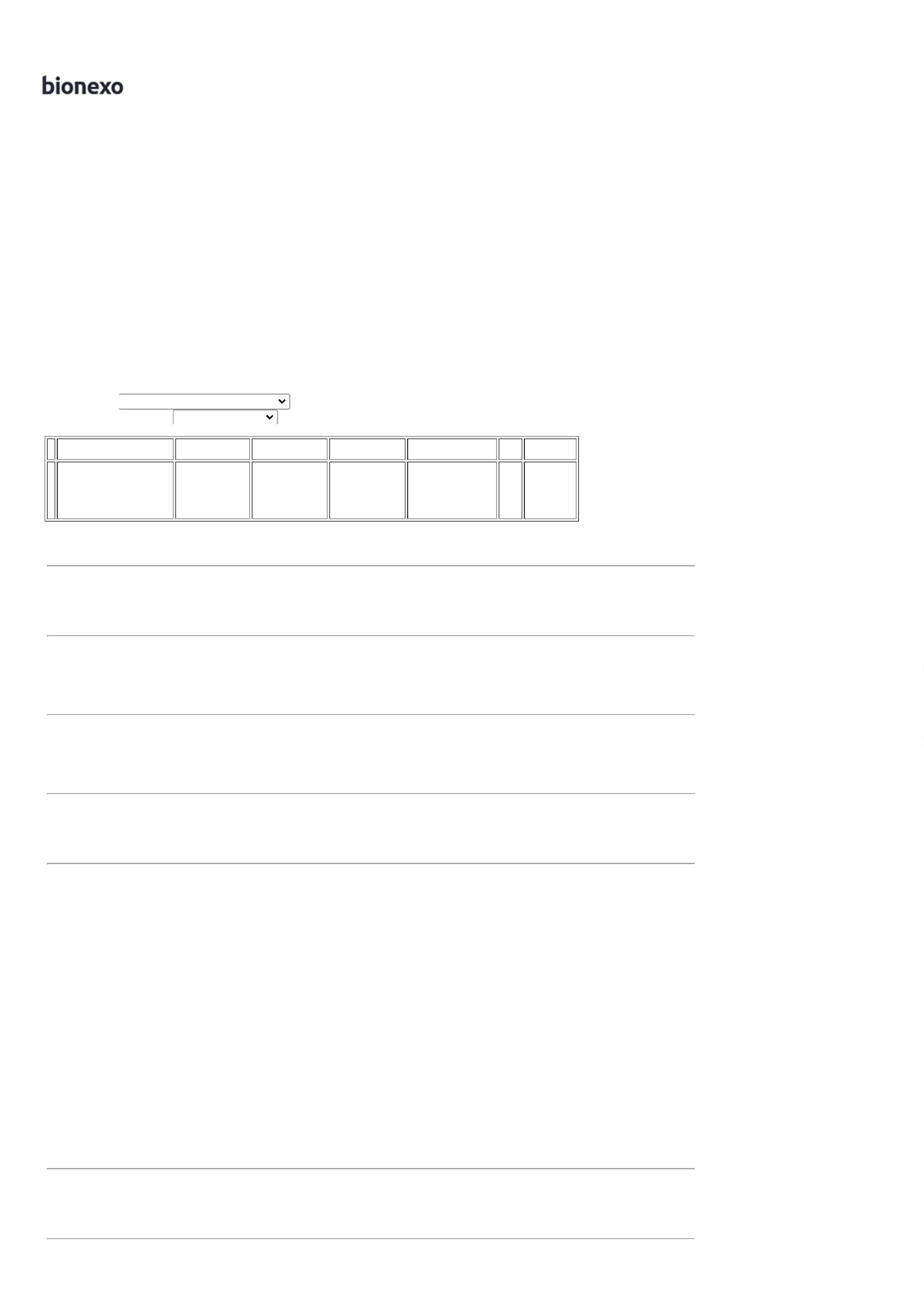 20/06/2022 13:02BionexoDIVERSOS -DIVERSOSfaturamentomínimo.26/05/202217:06DioneiCajueiro DaSilvaPARAFUSO P/VASO S-10 -LUXO -DIVERSOS -DIVERSOSPARAFUSO S-10FERRAGISTAAREIAOEIRELICROMADO P/ VASOSANITARIO -UNIDADER$R$R$35,00008966081872243322---DIVERSOSDIVERSOSDIVERSOSnullnullnull-20 Unidade100 Unidade10 Unidade1,7500 0,000026/05/202217:06DioneiCajueiro DaSilvaPARAFUSOPHILLIPS4,0X40 -DIVERSOS -DIVERSOS;Fornecedor1 não atingiuFERRAGISTAAREIAOEIRELIPARAFUSO S-6 -UNIDADER$R$R$14,0000faturamento 0,1400 0,0000mínimo.26/05/202217:06DioneiCajueiro DaSilvaPONTEIRA PHILIPSPARAPARAFUSADEIRABITS PHILIPSMEDIO -DIVERSOS -DIVERSOSFERRAGISTAAREIAOEIRELIR$R$R$25,0000101-2,5000 0,00005CM26/05/202217:06TINTA SPRAYMULTIUSO BRANCATINTA SPRAYDioneiCajueiro DaSilva;Fornecedor1 e 2 nãoatingiramfaturamentomínimo.400ML360ML ->TINTAFERRAGISTAAREIAOEIRELIBRANCOBRILHANTE -DIVERSOS -DIVERSOSR$R$R$82,25001SPRAY MULTIUSONA COR BRANCAEMBALAGEM COM51580-DIVERSOSnull5 Unidade16,4500 0,000026/05/202217:06360ML.DioneiCajueiro DaSilvaPINCEL DUPLACERDA 1''ATLAS 415 -ATLAS;Fornecedor1 não atingiufaturamento 5,3500 0,0000mínimo.TRINCHA DUPLACERDA SINTETICA 39839DE 1 - UNIDADEFERRAGISTAAREIAOEIRELIR$R$R$26,75001123--UNIDADEUNIDADEnullnull5 Unidade5 Unidade26/05/202217:06DioneiCajueiro DaSilvaPINCEL 2''PELO DEMALTA -FERRAGISTAAREIAOEIRELITRINCHA PELO DEMALTA 2 - UNIDADER$R$R$40,50002268-8,1000 0,0000DIVERSOS26/05/202217:06TotalParcial:R$440,10004466.066.0Total de Itens da Cotação: 13Total de Itens Impressos: 13TotalGeral:R$440,1000Clique aqui para geração de relatório completo com quebra de páginahttps://bionexo.bionexo.com/jsp/RelatPDC/relat_adjudica.jsp2/2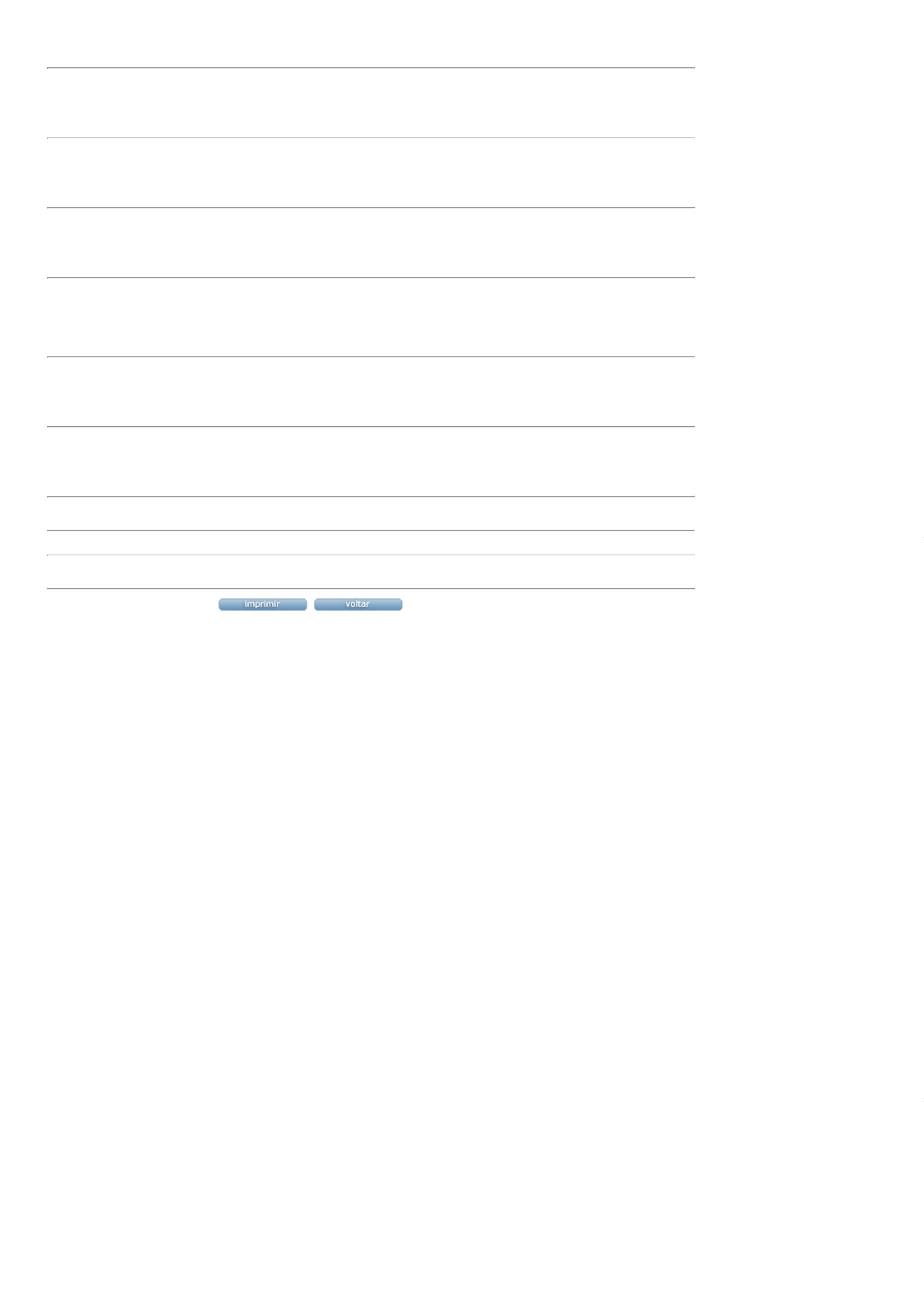 